【手数料をバーコード付き申請書で支払う場合】保安検査申請について１　火薬類製造業者と火薬庫の所有者・占有者は、都道府県による保安検査が必要です。火薬類製造業者と火薬庫の所有者・占有者は、年に１回定期に保安検査を受検しなければなりません。２　手続きに必要な書類３　手数料（申請書に印刷されたバーコードで納付してください。）○手数料：41,000円○バーコード付き申請書の入手に当たっては、県ホームページ「火薬類関係の申請書様式」からダウンロードできます。○バーコードが印刷された申請書を次の県機関の支払場所（営業時間：平日午前９時～午後５時）に提示して現金、電子マネー、クレジットカードにより手数料を納付してください。　　　　鳥取県庁本庁舎　地下１階　売店（鳥取市東町一丁目２２０）　　　　中部総合事務所　別館１階　倉吉食品衛生協会（倉吉市東巌城町２）　　　　西部総合事務所　本館３階　米子食品衛生協会（米子市糀町一丁目１６０）　○納付後に受け取った「控１」の印字があるレシート（例１）を申請書の裏面に貼り付けてください。　　（レジ故障時は、納付後に受け取った「県提出用」の印字及び領収印がある領収証書（例２）を貼り付け）<例１>　　　　　　　　　　　　　<例２>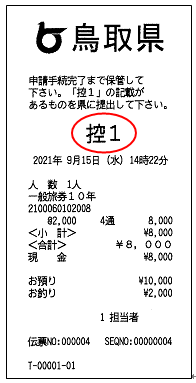 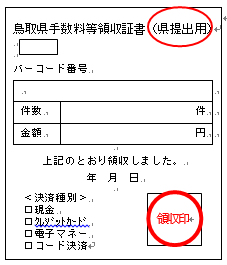 ５　申請の方法申請に必要な書類を、次の申請先に郵送、又は持参してください。様式第１８（規則第４４条の２関係）保安検査申請書年　　月　　日　鳥　取　県　知　事　様（代表者）氏名備考 　１　この用紙の大きさは、日本産業規格Ａ４とすること。       ２　×印の欄は、記載しないこと。　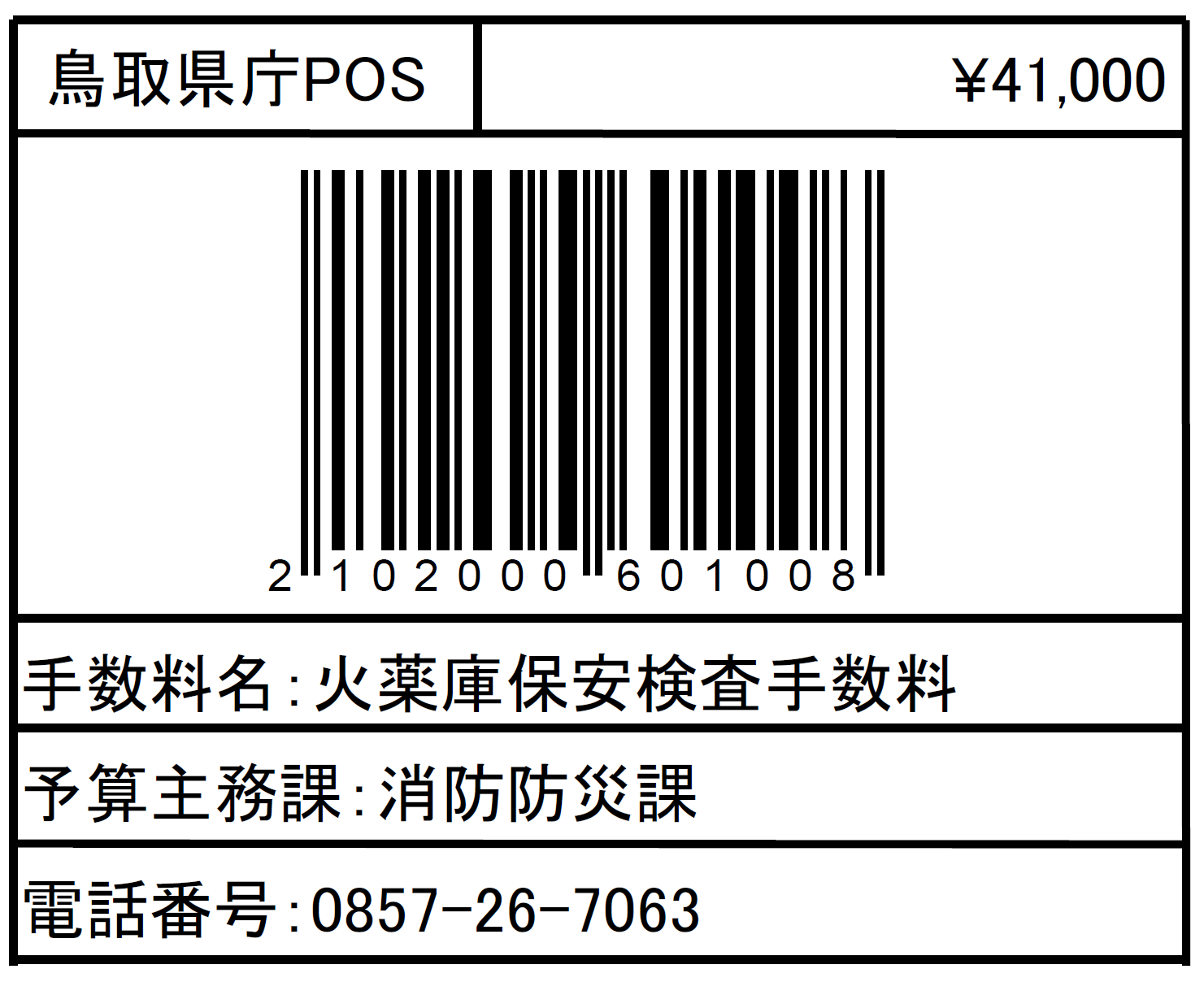 書類部数備考保安検査申請書（様式第１８）1控えが必要な時は、副本とともに２部提出すること。鳥取県が発行する手数料納付書の支払後の控え１支払場所で受け取った「控１」のレシートを申請書の裏側に貼り付ける。鳥取県危機管理局消防防災課〒６８０－８５７０　鳥取市東町一丁目２７１番地　電話　０８５７－２６－７０６３ファクシミリ　０８５７－２６－８１３９　電子メール　shoubou@pref.tottori.lg.jp×整 理 番 号×受　理　日     年　　月　　日名　　　　　　　　称事務所所在地（電話）製造所又は火薬庫の所在地（電話）完成検査証の交付年月日年         月         日前回の保安検査に係る保安検査証の交付年月日年         月         日